FOR IMMEDIATE RELEASE: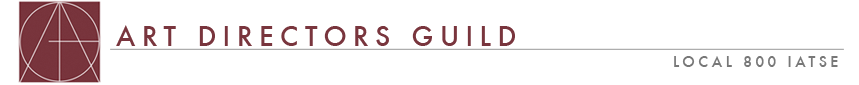 OSCAR®-NOMINATED PRODUCTION DESIGNERS ANDSET DECORATORS TO PARTICIPATE IN PANEL DISCUSSION AT EGYPTIAN THEATRE, MARCH 3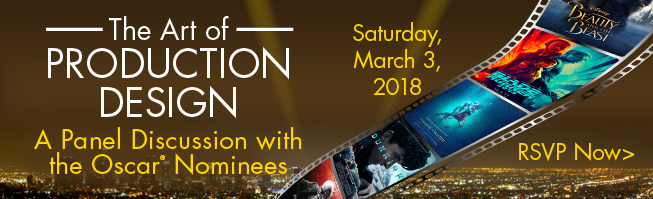 Catch the ADG Oscar Panel Live Stream on Saturday,March 3 at 3:00 pm/PST here: www.adgawards.org/oscarpanel/or americancinematheque.com/ADGLiveStream/HOLLYWOOD, Feb. 28, 2018 – This year’s Oscar®-nominated Production Designers and Set Decorators from BEAUTY AND THE BEAST, BLADE RUNNER 2049, DARKEST HOUR, DUNKIRK and THE SHAPE OF WATER will discuss their craft at the 12th Annual Art of Production Design Oscar Panel presented by the Art Directors Guild and Set Decorators Society of America in association with the American Cinematheque on Saturday, March 3, 2018 at 3 p.m. The panel, sponsored by The Hollywood Reporter, will be held at the Egyptian Theatre, 6712 Hollywood Blvd. in Hollywood, and is free to the public.  For the first time, the ADG Oscar Panel will be live-streamed on www.adgawards.org/oscarpanel/ and americancinematheque.com/ADGLiveStream/ beginning at 3:00 pm PT/8:00 pm ET. 	The Art Director Guild’s past president THOMAS A. WALSH,ADG, and SDSA member JAN PASCALE, SDSA, will moderate the discussion that includes the following design teams:      BEAUTY AND THE BEAST            Production Designer: SARAH GREENWOOD,ADG             Set Decoration: KATIE SPENCER,SDSABLADE RUNNER 2049     Production Designer: DENNIS GASSNER,ADG      Set Decoration: ALESSANDRA QUERZOLA,SDSADARKEST HOUR      Production Designer: SARAH GREENWOOD,ADG      Set Decoration: KATIE SPENCER,SDSADUNKIRK      Production Designer: NATHAN CROWLEY,ADG      Set Decoration: GARY FETTISTHE SHAPE OF WATERProduction Designer: PAUL DENHAM AUSTERBERRY,ADG Set Decoration: JEFFREY A. MELVIN & SHANE VIEAUExcerpts from each nominated film will be shown prior to the design teams discussing their work.                                                                                                                                                                     The Art Directors Guild and Set Decorators Society of America are presenting this event as part of the American Cinematheque’s Awards Season Seminars. Admission is free and the public is welcome. Space is limited and on a first come, first serve basis. RSVPs are recommended at:  www.eventbrite.com/42434317185 To request press credentials or one-on-one interviews with panelists, contact Cheri Warner at cheri@publicity4all.com. To download the event flyer, click here: http://bit.ly/2s05BOe###About the Art Directors Guild:The Art Directors Guild (IATSE Local 800) represents 2,500 members who work throughout the United States, Canada and the rest of the world in film, television and theater as Production Designers, Art Directors, Assistant Art Directors; Scenic, Title and Graphic Artists; Illustrators and Matte Artists; Set Designers and Model Makers; and Previs Artists. Established in 1937, the ADG’s ongoing activities include a Film Society, an annual Awards Banquet, a creative/technology community (5D: The Future of Immersive Design), a bimonthly craft magazine (Perspective); and extensive technology-training programs, figure drawing and other creative workshops and year-round Gallery 800 art exhibitions. The Guild’s Online Directory/Website Resource is at www.adg.org. Connect with the Art Directors Guild and #ADGawards on Facebook, Twitter and Instagram.ABOUT THE SET DECORATORS SOCIETY:Founded in 1993, the SDSA is a professional association uniting film and television Set Decorators with businesses providing furnishings, materials, and services, Associate and Student Members, and friends from across the world. Service and activities include: SETDECOR.com, the online publication; presentation of the annual Lifetime Achievement Award; social and networking events; an educational series, “Day with a Set Decorator” and charitable outreach programs such as scholarships and an annual art exhibition fundraiser. The mission of the SDSA is to preserve the past, provide our Business Members with strategies for success, and pave the way for an ever more professional group of Set Decorators in the future. The SDSA is separate and apart from any labor union and does not represent Set Decorators in negotiations regarding wages or working conditions, leaving this function to the International and local union chapters, including IATSE Local 44 in Los Angeles and Local 52 in New York. ABOUT AMERICAN CINEMATHEQUE:Established in 1981, the American Cinematheque is a 501(c)(3) non-profit viewer-supported film exhibition and cultural organization dedicated to the celebration of the Moving Picture in all of its forms. At the Egyptian Theatre, the Cinematheque presents daily film and video programming which ranges from the classics of American and international cinema to new independent films and digital work. Exhibition of rare works, special and rare prints, etc., combined with fascinating post-screening discussions with the filmmakers who created the work, are a Cinematheque tradition that keep audiences coming back for once-in-a-lifetime cinema experiences. The American Cinematheque renovated and reopened (on Dec. 4, 1998) the historic 1922 Hollywood Egyptian Theatre. This includes a state-of-the-art 616-seat theatre housed within Sid Grauman's first grand movie palace on Hollywood Boulevard. The exotic courtyard is fully restored to its 1922 grandeur. The Egyptian was the home of the very first Hollywood movie premiere in 1922. In January 2005 the American Cinematheque expanded its programming to the 1940 Aero Theatre on Montana Avenue in Santa Monica. PRESS CONTACTS FOR ADG:Cheri Warner · Erick Yamagata · Weissman/Markovitz Communications818.760.8995 · cheri@publicity4all.com · erick@publicity4all.com PRESS CONTACT FOR FOR AMERICAN CINEMATHEQUE:Margot Gerber 323.461.2020 x 115 · margot@americancinematheque.com